Wednesday 30th SeptemberContent objective:To investigate whether we can change the shape of materialsContent objective:To investigate whether we can change the shape of materialsMeContent objective:To investigate whether we can change the shape of materialsTeacherSkill objective:To group by difference, similarity or changeSkill objective:To group by difference, similarity or changeMe Skill objective:To group by difference, similarity or changeTeacherSquash?Bend?Twist?Stretch?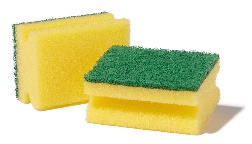 Sponge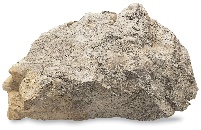 Stone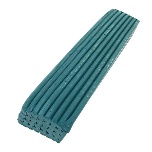 Plasticine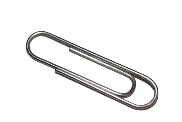 Metal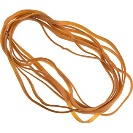 Rubber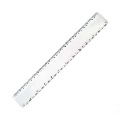 Plastic